ECE 530		   Problem Set #4					Fall 2015											Due 10/19/15Apply the Gauss-Seidel iteration to the system Use and explain what happens.
2.	Solve problem1 using the conjugate gradient method. What would happen now?3.	For the two-bus case in the Problem 3 of  Problem Set # 1, place a transformer with p.u. reactance  and the tap  between Bus 2 and the load (introduce a new bus 3). Find the new admittance matrix and the corresponding Jacobian matrix. 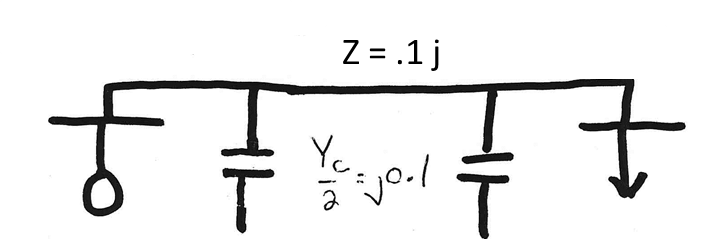 4. 	For five-bus case (Bus5_GSO) in Problem Set # 2, solve it again using the dc power flow model. Show all your work and compare the solution with the one you obtained using the N-R power flow method. 